Block Notes n. 21, novembre 2022Dipartimento Welfare e nuovi diritti della Cgil Lombardia A cura di M. Vangi, L. Finazzi, S. Pulici, M. Vespa In questo numeroDalle Agenzie di stampa regionali Sanità, Bertolaso: al lavoro per dare risposte rapide su liste d’attesa A novembre in Lombardia visite gratuite per prevenire tumore alla prostata Salute, 4 milioni di euro per il contrasto dei disturbi della nutrizione Caregiver familiare, Lombardia riconosce importanza della figura con una legge Welfare, Bertolaso: visite negli ospedali per verificare singole situazioni Regione Lombardia: ok a 4,2 milioni per le politiche della famigliaMoratti out, Fontana down. L’assessora ha licenziato il suo capo, centrodestra esplosoIn corsia serve prudenza. Il Pd dice no al reintegro dei sanitari no vax Non è colpa degli psichiatri Fattore famiglia: ancora non ci siamo Approvata una mozione del Pd che dice no al reintegro dei no-vax in corsia Bertolaso prende il posto di Moratti. L’ex commissario per i vaccini è il nuovo assessore La legge al servizio della disabilità Aiutiamo chi aiuta. Approvata in aula la legge che riconosce il caregiver familiareLombardiaSocialeDalle Agenzie di stampa nazionaliSanità: decisioni meglio discuterle prima con le RegioniSanità: Fontana, ripensare i tagliBonaccini: nessuno è contro l’AutonomiaEmiliano: Autonomia, vanno individuati i LepAutonomia: Fontana, facciamo i LepSanità: tema risorse sempre sotto osservazioneAutonomia; Zaia, sono per i costi standardLa forma della Casa della ComunitàLa salute delle donne Il potere patogenoIl Medico e lo PsicologoLa posta in gioco sulla sanitàDivari di genere dopo la pandemiaAi medici serve una nuova formazioneSì o no ai vaccini: quanto conta il background culturaleReddito di cittadinanza: bene rinviare la riforma, male l’intervento transitorioEpiCentroDati 2020-2021: rischio cardiovascolare e consumo di saleMalattie croniche. MCNT: i numeri che non vediamoIl Libro bianco sull’alcolDiabete: i dati 2020-2021Fondo demenze: il convegno ISSLa Salute si costruisce da piccoli: la campagna social dedicata ai bimbiProcreazione medicalmente assistita. Attuazione della legge sulla PMA: i dati per il 2020Obesità. Sorveglianza pediatrica COSI: i dati 2018-20Salute globale. World One Health Congress 2022Mortalità materna in Europa: cause e differenzeDalle Agenzie di stampa regionaliDa “Lombardia Notizie online”, Agenzia di stampa della Regione Lombardia Dalla newsletter del 7 novembre 2022Sanità, Bertolaso: al lavoro per dare risposte rapide su liste d’attesa. Commissione Covid? Lombardia lasciata sola da chi governava“Stiamo lavorando, in tema di sanità, per dare risposte ai cittadini sulle liste d’attesa. Quando chiedono visite specialistiche, devono avere la garanzia di un appuntamento entro un determinato periodo di tempo”. Così il nuovo assessore al Welfare, Guido Bertolaso. L’annuncio durante la conferenza stampa dopo giunta alla quale ha partecipato con il presidente della Regione Lombardia, Attilio Fontana. Bertolaso ha sottolineato di considerare “un privilegio” l’essere stato chiamato a dare una mano in un settore dove negli ultimi due anni aveva già dato un contributo. Leggi tutto. Dalla newsletter del 9 novembre 2022A novembre in Lombardia visite gratuite per prevenire tumore alla prostata. Bertolaso: visite urologiche gratuite in tutta la regioneNovembre è il mese della prevenzione del tumore alla prostata. Per questo, nei weekend del 12 e 13 e del 19 e 20 novembre, Regione Lombardia mette a disposizione dei cittadini over 40 visite urologiche gratuite nelle principali strutture sanitarie del territorio. Bertolaso: per la prevenzione del tumore alla prostata visite urologiche gratuite in tutta la regione. “In Italia – spiega l’assessore al Welfare, Guido Bertolaso che, proprio oggi, si è sottoposto a visita urologica – ogni anno vengono diagnosticati 36.000 nuovi casi di tumore della prostata, che è quello più diffuso tra gli uomini, e si registrano circa 7.000 decessi correlati a questa patologia. In Lombardia, tra la popolazione maschile, il cancro della prostata è il primo per incidenza con un tasso di 118,9 nuovi casi su 100.000 abitanti (pari a 5.950 casi). Al secondo posto c’è il tumore del colon con incidenza 94,2, al terzo posto il tumore del polmone con incidenza 92,6″. Leggi tutto.Dalla newsletter del 21 novembre 2022Salute, 4 milioni di euro per il contrasto dei disturbi della nutrizione. Bertolaso: con pandemia aumentati i casi con pazienti di ogni etàVia libera alla fase attuativa del ‘Piano biennale regionale di attività per il contrasto dei Disturbi della Nutrizione e dell’Alimentazione’. Lo prevede una delibera approvata dalla Giunta di Regione Lombardia, su proposta dell’assessore al Welfare, Guido Bertolaso. Per le attività previste dal Piano nel biennio, sono stati messi a disposizione quasi 4,2 milioni di euro suddivisi tra le varie ATS lombarde. “Il fenomeno dei disturbi della nutrizione e della alimentazione – ha affermato Bertolaso – ha avuto una grande crescita nel periodo covid e post covid sia nei pazienti adolescenti che in quelli adulti. Alcuni studi recenti, non per ultimo proprio uno uscito il 16 novembre sull’International Journal of Eating Disorders, hanno evidenziato questo aumento di soggetti colpiti da questa patologia, indipendentemente dalla fascia di età”. Leggi tutto.Dalla newsletter del 22 novembre 2022Caregiver familiare, Lombardia riconosce importanza figura con una legge. Assessore Lucchini: Regione si conferma in prima linea su un tema importanteRegione Lombardia si è dotata di una legge, approvata martedì 22 novembre in Consiglio regionale, che riconosce la figura del caregiver familiare, la persona che per scelta volontaria assiste e si prende cura di un parente infermo o disabile. La nuova norma esalta e tutela il suo importante ruolo assistenziale e sociale. Riconoscimento normativo. Il riconoscimento normativo (e non solo) del ruolo del caregiver familiare rappresenta un importante ‘primo passo’. È l’avvio di un percorso verso la valorizzazione e il sostegno a coloro che si dedicano al proprio familiare e, non per ultimo, l’opportunità di riconoscere il caregiver quale attore attivo della rete dei servizi. Leggi tutto. Dalla newsletter del 23 novembre 2022Welfare, Bertolaso: visite negli ospedali per verificare singole situazioni. L’assessore oggi alla presentazione del progetto di Ats Città metropolitana di Milano ‘Ciao Milano, dimmi come stai!’“Avere la fotografia della situazione dello stato di salute delle persone è fondamentale: ci permette di capire su quali patologie concentrarci in tema di prevenzione. Con tante problematiche e poche risorse, è corretto è mirare gli obiettivi sulla base di indagini a tappeto. In questo modo è possibile comprendere quali sono le reali situazioni delle persone, espresse direttamente da loro e non sulla base di generici studi”. Lo ha detto l’assessore regionale al Welfare, Guido Bertolaso, intervenendo oggi alla sede dell’ATS della Città metropolitana di Milano, a margine della presentazione del progetto ‘Ciao Milano, dimmi come stai!’. L’iniziativa, finanziata da Fondazione Cariplo, prevede la realizzazione di un portale informatizzato di raccolta dati grazie ai risultati ottenuti dalla compilazione di un questionario. Oltre 30.000 cittadini residenti a Milano, infatti, riceveranno una cartolina con un QR code attraverso il quale sarà possibile mappare i fattori di rischio e le condizioni di salute della città. Leggi tutto. Regione Lombardia: ok a 4,2 milioni per le politiche della famigliaLa Giunta di Regione Lombardia, su proposta dell’assessore regionale a Famiglia, Solidarietà sociale, Disabilità e Pari opportunità, Elena Lucchini, ha approvato un provvedimento che stabilisce la ripartizione del Fondo per le politiche della Famiglia. Regione in prima linea sulle politiche della Famiglia. “L’obiettivo – ha spiegato l’assessore – è sostenere le famiglie nel loro intero ciclo di vita anche in condizioni di fragilità e promuovere le responsabilità genitoriali, considerandole come risorsa attiva in grado di sostenere altre famiglie e la comunità stessa. Le risorse del Fondo per l’anno 2022 ammontano a 4.245.000 euro. Saranno utilizzate per sostenere e valorizzare le famiglie, in tutti i passaggi evolutivi del loro ciclo di vita, soprattutto in questo delicato contesto”. Leggi. Da “Settegiorni PD”, news letter del gruppo PD in Consiglio regionale Dalla newsletter n. 619 del 4 novembre 2022Moratti out, Fontana down. L’assessora ha licenziato il suo capo, centrodestra esplosoL’assessora al welfare che aveva tolto Fontana dal gorgo in cui si era infilato in pandemia alla fine gli ha voltato le spalle e se n’è andata, lasciando dietro di sé un centrodestra in macerie, sempre più schiacciato sulle due forze sovraniste di destra-destra, Lega e FdI. Il suo abbandono è un’accusa a Fontana e alla coalizione e, insieme, un’autocandidatura alternativa. A un centrodestra diviso, il Pd vuole contrapporre una coalizione unita, che tenga insieme tutti quelli che hanno fatto opposizione alla giunta Fontana. Leggi tutto. In corsia serve prudenza. Il Pd dice no al reintegro dei sanitari no vax nei reparti con pazienti fragiliIl Pd, con una mozione che sarà discussa in aula l’8 novembre, dice no al reintegro degli operatori sanitari no vax nei reparti con pazienti fragili e chiede ai direttori generali di Ats e Asst di dare indicazioni. Questo perché è vero che c’è stato un cambiamento del quadro epidemiologico, ma la pandemia, come ricorda anche il Gimbe, non è finita e il Covid può essere ancora un rischio. Leggi. Non è colpa degli psichiatri. Dopo la tragedia di Assago il Pd chiede di interrogarsi sulle risorse a disposizione dei servizi sociosanitariDopo la tragedia di Assago il Pd chiede di interrogarsi sulle risorse a disposizione dei servizi sociosanitari. E lo fa replicando alla Lega che ha invocato la responsabilità penale dei medici che avevano avuto in cura l’omicida del supermercato. Per il Pd Il diritto alla sicurezza può essere garantito solo da cure efficaci, come previsto dalla legge Basaglia che non va cancellata, ma anzi applicata in ogni sua parte. Leggi tutto. Fattore famiglia: ancora non ci siamo. Lo strumento che dovrebbe agevolare l’accesso ai bandi in sostegno delle famiglie con elevati carichi di cura presenta ancora molte criticitàIl Fattore Famiglia lombardo è uno strumento che dovrebbe puntare a garantire condizioni migliorative nell’accesso a prestazioni pubbliche per specifiche tipologie di famiglie con elevati carichi di cura, ma sono ancora molte le criticità che impediscono di sostenere le famiglie più bisognose, come rivela l’analisi dei dati emersi sulla sua applicazione. Leggi tutto. Dalla newsletter n. 620 dell’11 novembre 2022No ai no-vax in corsia. Approvata una mozione del Pd che dice no al reintegro dei sanitari non vaccinati nei repartiMartedì è stata approvata all’unanimità, in aula consiliare, una mozione del Pd che impegna la giunta a dare disposizioni chiare, attraverso una delibera, ai direttori generali di Ats e Asst affinché non reintegrino gli operatori sanitari no-vax nei reparti con pazienti fragili, ma li destinino a funzioni amministrative. Intervento già richiesto anche dall’Anaoo Assomed, il maggior sindacato dei medici ospedalieri. Leggi tutto. Bertolaso prende il posto di Moratti. L’ex commissario per i vaccini è il nuovo assessore al welfareÈ la terza volta che Guido Bertolaso viene chiamato da Attilio Fontana in questa legislatura regionale. La prima volta, nel 2020, ha ricevuto il compito di mettere in piedi il contestato ospedale Covid in Fiera di Milano. La seconda, qualche mese dopo, con Moratti già subentrata a Giulio Gallera come assessore al welfare, l’ex capo della Protezione civile viene incaricato di far funzionare il piano vaccinale. Bertolaso è per Fontana la risorsa per i momenti di crisi, com’è questo, dopo l’abbandono di Letizia Moratti. Il suo esordio è contro l’ex ministro Speranza e la gestione del Covid, in favore della commissione parlamentare d’inchiesta. Insomma, cominciamo bene. Leggi tutto.Dalla newsletter n. 621 del 18 novembre 2022La legge al servizio della disabilità. Approvate in Commissione due norme che vogliono garantire una vita piena a chi è in difficoltàLa commissione Sanità ha approvato, all’unanimità, due leggi che vogliono aiutare ed essere al servizio dei portatori di disabilità. Si tratta della definizione e funzionamento delle Unità spinali e della norma a sostegno dei progetti di vita individuale e indipendente. Un passo avanti che ha preso le mosse da un lungo confronto con le associazioni. Leggi tutto. Dalla newsletter n. 622 del 25 novembre 2022Aiutiamo chi aiuta. Approvata in aula la legge che riconosce il caregiver familiareMartedì l’aula consiliare ha approvato all’unanimità un progetto di legge, frutto della sintesi di tre proposte, la prima del gruppo del Pd, e del lavoro collegiale delle diverse forze politiche, che riconosce la figura del caregiver familiare, la persona che per scelta volontaria assiste e si prende cura di un parente infermo o disabile. Un primo passo importante che necessita però di uno stanziamento maggiore di risorse. Leggi tutto. Da “LombardiaSociale”Dalla Newsletter XII del 7 novembre 2022PNRR. Può diventare davvero un’opportunità di riforma del welfare sociale? Una riflessione della Direzione di LombardiaSociale su rischi e sfide per l’innovazione dei sistemi territorialiProgrammazione. Gli aspetti più innovativi dello Schema di Disegno di Legge delega che riforma l’assistenza degli anziani. Quali ricadute operative da presidiare?Anziani. Il punto sulle riforme e sui nuovi servizi previsti dal PNRR e dalle norme regionali lombarde. Tutela della salute e presa in carico: con quale personale?Povertà. L’Anello debole: un’analisi dei dati del Report 2022 di Caritas con un affondo su mobilità sociale e passaggio scuola-lavoroFinanziamento. Le tendenze nell’accesso all’Indennità di accompagnamento e alle altre misure monetarie in Lombardia a confronto con i dati nazionaliDisabilità. Gruppi AMA, una risorsa da valorizzare. Quale rapporto con il welfare pubblico? Come possono interagire questi due mondi?Dalla Newsletter XIII del 24 novembre 2022PNRR. Il punto in Lombardia sugli interventi previsti dalle M5 e M6 del PNRR in materia di pianificazione e rete dei servizi. Come non vanificare le potenzialità riformatrici del Piano?Disabilità. Necessità e possibilità di cambiamento nella gestione dei servizi. Chi non si rigenera, degenera. L’esperienza di Fondazione StefaniaDati e ricerche. Lo sviluppo delle Case della Comunità in Lombardia, a confronto diversi punti di vista. Gli interrogativi e le questioni aperte al centro del dibattitoNel territorio. Più segni positivi, un progetto di welfare comunitario a contrasto della vulnerabilità. Elementi di successo e di innovazione, condizioni di sostenibilità e prospettive futurePrima Infanzia. Gli ultimi dati ISTAT sull’offerta dei servizi per la prima infanzia, tra le spinte del PNRR e il sostegno regionale alle famiglie tramite Nidi gratisDalle Agenzie di stampa nazionaliDalla “Conferenza delle Regioni”: www.regioni.it/newsletter Da Regioni.it n. 4396 del 3 novembre 2022Sanità: decisioni meglio discuterle prima con le Regioni"Se mi posso permettere un consiglio non richiesto al neoministro della Salute,  Schillaci, è che, se vuole contribuire al fatto che le Regioni non vadano in ordine sparso, magari sarebbe buona abitudine incontrarci prima di assumere una decisione”, dichiara Raffaele Donini, assessore alla Sanità Emilia-Romagna e coordinatore della commissione Salute della Conferenza delle Regioni, in merito del reintegro dei medici non vaccinati. Leggi tutto. Da Regioni.it n. 4404 del 15 novembre 2022Sanità: Fontana, ripensare i tagli“Mi auguro che governo abbia ripensamento sui tagli", dichiara il presidente della regione Lombardia, Attilio Fontana. "Mi auguro che questa scelta venga rivalutata. La spesa in sanità non deve essere mai letta come ‘spesa’ ma come ‘investimento’. Stavamo intraprendendo una strada virtuosa investendo per creare nuovi servizi per i nostri cittadini. Mi auguro, quindi, che ci sia qualche ripensamento", aggiunge Fontana. Leggi tutto. Da Regioni.it n. 4406 del 17 novembre 2022Bonaccini: nessuno è contro l’AutonomiaIl presidente della regione Emilia Romagna, Stefano Bonaccini, dopo l’incontro della Conferenza delle Regioni sull’autonomia differenziata con il ministro Calderoli, spiegando che “nessuno è contro l’Autonomia in quanto tale, per altro prevista dalla Costituzione, ma per potere proseguire e trovare un accordo, servono condizione precise: una legge quadro, che vedano definiti i livelli essenziali di prestazione, i fabbisogni standard e la spesa storica, e poi il coinvolgimento del Parlamento”. "Poi secondo me va eliminata la questione dei residui fiscali, perché se entri in quella questione vai a rischiare la secessione, non l’autonomia, e credo che vada eliminata la materia della scuola, non possiamo pensare di avere 20 scuole diverse”. Leggi tutto. Emiliano: Autonomia, vanno individuati i Lep“Prima di procedere alla sottoscrizione di eventuali intese" tra governo e Regioni sull’autonomia differenziata "vanno individuati i livelli essenziali delle prestazioni: i Lep", dichiara il presidente della Regione Puglia e vicepresidente della Conferenza delle Regioni, Michele Emiliano dopo l’incontro con il ministro Roberto Calderoli sull’autonomia differenziata. Leggi tutto. Da Regioni.it n. 4408 del 21 novembre 2022Autonomia: Fontana, facciamo i LepPer il presidente della regione Lombardia, Attilio Fontana, sull’autonomia "non sta né in cielo né in terra questa contrapposizione che alcuni governatori del Sud vogliono proporre, credo sia quella una situazione estremamente rischiosa. Si rischia di spaccare il Paese”, dichiara Fontana. “Ci dicono – aggiunge Fontana - che non ci sono i Lep (i livelli essenziali delle prestazioni) ma io dico, facciamoli: è dal 2009 che li stiamo aspettando. Noi siamo la Regione che in Italia costa meno di tutte le altre. Un cittadino Lombardo costa 2.300 euro all’anno, contro una media italiana di 3.600 euro. Noi quindi non abbiamo nessuna preoccupazione, li facciano i Lep". Mentre il presidente della regione Veneto Luca Zaia ribadisce che “l’autonomia è prevista dalla Costituzione. Prendiamo atto che abbiamo una costituzione repubblicana che prevede l’autonomia. Chi vuole più autonomia chiederà allo Stato di gestire meno competenze sul suo territorio senza togliere nulla a nessuno”.Da Regioni.it n. 4409 del 22 novembre 2022Sanità: tema risorse sempre sotto osservazione“Non coperti neanche costi energetici”. Mentre il Governo annuncia lo stanziamento di due miliardi per la sanità dalla prossima Legge di Bilancio, l’assessore della regione Lazio, Alessio D’Amato, ne evidenzia l’insufficienza. ‘”Le risorse che sembrerebbero  essere destinate alla sanità sono assolutamente insufficienti e inadeguate, ad oggi le Regioni hanno un buco di 3,8 miliardi di euro  per i costi Covid e di circa 2 miliardi per l’aumento dei costi  energetici. E’ necessaria una vera e propria terapia d’urto che possa  riportare il Servizio sanitario nazionale ai livelli di finanziamento  europei". D’Amato commentando così la Manovra varata dal Governo: "Credo sia utile riaprire la discussione sull’utilizzo dei fondi del Mes – rileva D’Amato - che corrispondono proprio alla esigenza di rafforzare strutturalmente il nostro sistema e prepararlo  alle nuove sfide”. Leggi tutto. Da Regioni.it n. 4410 del 23 novembre 2022Autonomia; Zaia, sono per i costi standard"Se i Lep non sono ancora stati definiti non è per colpa delle Regioni”, afferma il presidente della Regione Veneto Luca Zaia: “è lo Stato che lo deve fare. Noi abbiamo solo interesse che questo accada". "Ma dobbiamo anche guardarci nelle palle degli occhi e dirci che poi, definiti i Lep, si applicano i Lep. Perché ho l’impressione che qualcuno sia convinto di fare uno strike... Magari verrà fuori qualche dato anomalo, ad esempio che il Veneto sta prendendo più risorse di quelle che merita. Ma potrebbe venire fuori la stessa cosa per qualche altra Regione”. Quindi Zaia aggiunge: "Io sono per i costi standard e per andare a guardare al millesimo le spese di ogni Regione, dopodiché ci confrontiamo: le inefficienze della mia regione è giusto che siano combattute come quelle delle altre regioni”. Leggi tutto. Da “SaluteInternazionale.info”Dalla newsletter del 3 novembre 2022 La forma della Casa della ComunitàIl mondo dell’architettura si trova di fronte a un’ importante sfida che è quella di progettare un nuovo tipo di edificio per la collettività. Leggi tutto. La salute delle donne Le diseguaglianze in salute hanno molte sfaccettature: una di queste riguarda la differenza di genere. Il caso USA. Leggi tuttoDalla newsletter del 10 novembre 2022 Il potere patogenoLe dichiarazioni e i provvedimenti avviati da parte del governo Meloni e delle forze politiche che lo sostengono appaiono più un proseguo della campagna elettorale che una seria strategia rispetto ai problemi sanitari che ci troveremo di fronte nei prossimi mesi e nei prossimi anni. Leggi tutto. Dalla newsletter del 24 novembre 2022 Il Medico e lo PsicologoL’esperienza del lavoro in comune tra medici di medicina generale e psicologi nel corso di varie attività: visite mediche individuali, incontri di gruppo rivolti alla comunità locale per la promozione del benessere, in una prospettiva biopsicosociale. Il libro di Attà Negri e Claudia Zamin. Leggi. Da “Lavoce.info”Dalla newsletter del 3 novembre 2022La posta in gioco sulla sanitàPer ammodernare il Sistema sanitario nazionale, in modo da renderlo adatto ai bisogni di oggi e di domani, va attuato bene quanto prevede il Pnrr. Ma serve il contributo di tutti coloro che, a vario titolo, hanno responsabilità nella sanità. Leggi tutto. Dalla newsletter del 4 novembre 2022Divari di genere dopo la pandemiaDall’Indice sull’uguaglianza di genere 2022 emergono in modo chiaro gli effetti negativi generati dalla pandemia sulla condizione delle donne in tutta Europa. Anche in Italia i progressi riguardano solo la sfera del potere, grazie a leggi specifiche. Leggi tutto. Dalla newsletter dell’8 novembre 2022Ai medici serve una nuova formazioneIl Governo punta a soluzioni semplici per risolvere i problemi della formazione dei medici. Per garantire più qualità, però, bisogna agire in maniera strutturale su tutto il percorso educativo. Ecco una panoramica delle principali criticità. Leggi tutto. Dalla newsletter del 18 novembre 2022Sì o no ai vaccini: quanto conta il background culturaleI valori e le convinzioni che modellano la nostra percezione della realtà possono avere un’influenza significativa sui comportamenti che interessano la salute pubblica. La conferma arriva da uno studio sulla campagna vaccinale anti-Covid negli Usa. Leggi tutto. Dalla newsletter del 25 novembre 2022Reddito di cittadinanza: bene rinviare la riforma, male l’intervento transitorioIl Governo ha giustamente deciso di prendersi più tempo per riformare in maniera adeguata il Reddito di cittadinanza. Le modifiche che entreranno in vigore nel 2023, però, rischiano di far ripetere gli errori fatti in passato. Leggi tutto. Da “EpiCentro” il portale dell’epidemiologia per la sanità pubblica a cura del Centro nazionale per la prevenzione delle malattie e la promozione della salute dell’Istituto superiore di sanità: www.epicentro.iss.itLe novità sul numero 919 del 3 novembre 2022Dati 2020-2021: rischio cardiovascolare e consumo di saleNel biennio 2020-2021, complessivamente il 41% degli intervistati presenta almeno 3 dei fattori di rischio cardiovascolare indagati dalla sorveglianza PASSI e solo il 2% risulta del tutto libera dall’esposizione al rischio cardiovascolare noto. Inoltre, più di 5 persone su 10 (56%) fanno attenzione o cercano di ridurre la quantità di sale assunta a tavola, nella preparazione dei cibi e nel consumo di quelli conservati. I dati 2020-2021 evidenziano anche una buona consapevolezza, nella popolazione adulta residente in Italia, dell’importanza di assumere iodio attraverso il sale iodato. Per approfondire consulta i dati relativi a rischio cardiovascolare e consumo di sale.Malattie croniche. MCNT: i numeri che non vediamoOgni due secondi, nel mondo, una persona che ancora non ha compiuto 70 anni di età muore a causa di una malattia cronica non trasmissibile (MCNT). Nel rapporto “Invisible numbers: the true extent of noncommunicable diseases and what to do about them” pubblicato a settembre 2022, l’OMS vuole rafforzare la consapevolezza sulla gravità della portata, a livello mondiale, delle MCNT. Leggi l’approfondimento di Ilaria Luzi e Barbara De Mei (ISS).Il Libro bianco sull’alcolIl 25 ottobre 2022, il ministero della Salute ha pubblicato il libro bianco sull’alcol dal titolo “Informare, educare, curare: verso un modello partecipativo ed integrato dell’alcologia italiana” documento di analisi, sintesi e consenso dei lavori svolti in occasione della seconda conferenza nazionale sull’alcol tenutasi presso il Ministero nei giorni 15-17 marzo 2022. Leggi l’approfondimento di Claudia Gandin ed Emanuele Scafato (ISS).Le novità sul numero 920 del 10 novembre 2022Diabete: i dati 2020-2021In vista del World Diabetes Day 2022 (14 novembre) PASSI mette online gli ultimi dati sul diabete, con cui si conclude la pubblicazione del dataset 2020-2021. Ciò che emerge è che poco meno del 5% della popolazione adulta residente in Italia riferisce una diagnosi di diabete. La prevalenza di diabetici cresce con l’età (è il 2% tra le persone con meno di 50 anni e sfiora il 9% fra quelle di 50-69 anni), è più frequente fra gli uomini che fra le donne (5,1% vs 4,2%), nelle fasce di popolazione socio-economicamente più svantaggiate per istruzione o condizioni economiche. Per approfondire consulta la sezione dedicata al diabete.Le novità sul numero 921 del 17 novembre 2022Fondo demenze: il convegno ISSSono online gli atti del convegno ISS “Le progettualità del fondo demenze: quali cambiamenti nella diagnosi ed assistenza delle persone con demenza?” che si è svolto lo scorso 26 settembre. Consulta la pagina di EpiCentro dedicata alla giornata con tutti i materiali e i video del convegno.Le novità sul numero 922 del 24 novembre 2022La Salute si costruisce da piccoli: la campagna social dedicata ai bimbiHa preso il via il 23 novembre 2022 sugli account social di Guadagnare Salute e dell’ISS la campagna “La Salute si costruisce da piccoli”, che ha l’obiettivo di promuovere stili di vita salutari nei bambini e le loro famiglie, attraverso indicazioni su alimentazione e attività fisica. La campagna è promossa dall’ISS, dall’IRCCS Materno Infantile Burlo Garofolo di Trieste ed è finanziata dal Ministero della Salute/CCM.Procreazione medicalmente assistita. Attuazione della legge sulla PMA: i dati per il 2020In Italia, nel 2020 sono stati applicati 80.099 cicli di PMA (Procreazione Medicalmente Assistita) di II e III livello, cioè che comprendono FIVET (fecondazione in vitro con trasferimento di embrioni in utero), ICSI (fecondazione in vitro tramite iniezione di spermatozoo in citoplasma), FER (fecondazione con utilizzo di embrioni crioconservati) e FO (fecondazione con impiego di ovociti crioconservati). Sono inclusi anche quelli di I livello, tecnica meno complessa (ovvero inseminazione intrauterina, IUI). È quanto emerge dalla Relazione del Ministro della Salute al Parlamento sullo stato di attuazione della legge contenente norme in materia di procreazione medicalmente assistita - anno 2022, pubblicata a novembre 2022. Leggi l’approfondimento.Obesità. Sorveglianza pediatrica COSI: i dati 2018-20È online il rapporto finale sulla quinta raccolta dati di COSI (Childhood Obesity Surveillance Initiative) effettuata nelle scuole primarie di 33 Paesi nel periodo 2018-20. Complessivamente, la prevalenza dell’eccesso ponderale (che include sovrappeso e obesità) nei bambini e nelle bambine di 7-9 anni è del 29%, con un valore più alto tra i bambini (31%) rispetto alle bambine (28%). L’Italia partecipa al COSI attraverso i dati della sorveglianza in età pediatrica OKkio alla SALUTE, coordinata dal CNAPPS dell’ISS, designato Who Collaborating Centre sull’obesità infantile. Leggi l’approfondimento.Salute globale. World One Health Congress 2022Tra il 7 e l’11 novembre 2022, più di 120 relatori provenienti da oltre 60 Paesi hanno partecipato alla settima edizione del “World One Health Congress (WOHC)” dal titolo “Integrating Science, Policy and Clinical Practice: A One Health Imperative Post-COVID-19”. Tutti gli esperti hanno condiviso le loro ricerche e lezioni apprese in diverse discipline per migliorare l’integrazione degli approcci di One Health nelle strategie di prevenzione, preparazione e risposta alle minacce per la salute globale e salvaguardare un futuro sostenibile per il nostro pianeta. Leggi il commento delle ricercatrici ISS che hanno partecipato.Mortalità materna in Europa: cause e differenzeIl British Medical Journal ha pubblicato uno studio sulla mortalità materna in otto Paesi europei ad alto reddito (Danimarca, Finlandia, Francia, Paesi Bassi, Norvegia, Slovacchia e Italia) che partecipano all’International Network of Obstetric Survey System (INOSS). Il nostro Paese figura per la prima volta tra quelli che dispongono di un sistema di sorveglianza avanzato della mortalità materna grazie ai dati raccolti dalla sorveglianza ItOSS coordinata dall’ISS in collaborazione con le Regioni italiane.Questo numero di Block Notes è pubblicato sul nostro sito al seguente LinkTutti i numeri arretrati di Block Notes sono disponibili sul sito della CGIL Lombardia al seguente Link.CI TROVI ANCHE SU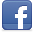 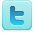 